X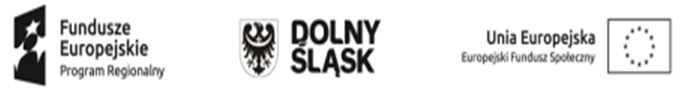 XPROJEKT PN „Szkoła na podium-tutaj lubię się uczyć!”, o numerze: RPDS.10.02.01-02-0111/18 PROJEKT PN „Szkoła na podium-tutaj lubię się uczyć!”, o numerze: RPDS.10.02.01-02-0111/18 PROJEKT PN „Szkoła na podium-tutaj lubię się uczyć!”, o numerze: RPDS.10.02.01-02-0111/18 PROJEKT PN „Szkoła na podium-tutaj lubię się uczyć!”, o numerze: RPDS.10.02.01-02-0111/18 PROJEKT PN „Szkoła na podium-tutaj lubię się uczyć!”, o numerze: RPDS.10.02.01-02-0111/18 PROJEKT PN „Szkoła na podium-tutaj lubię się uczyć!”, o numerze: RPDS.10.02.01-02-0111/18 PROJEKT PN „Szkoła na podium-tutaj lubię się uczyć!”, o numerze: RPDS.10.02.01-02-0111/18 HARMONOGRAM GODZIN PRACY NA ROK SZKOLNY 2020/2021HARMONOGRAM GODZIN PRACY NA ROK SZKOLNY 2020/2021HARMONOGRAM GODZIN PRACY NA ROK SZKOLNY 2020/2021HARMONOGRAM GODZIN PRACY NA ROK SZKOLNY 2020/2021HARMONOGRAM GODZIN PRACY NA ROK SZKOLNY 2020/2021HARMONOGRAM GODZIN PRACY NA ROK SZKOLNY 2020/2021HARMONOGRAM GODZIN PRACY NA ROK SZKOLNY 2020/2021HARMONOGRAM GODZIN PRACY NA ROK SZKOLNY 2020/2021HARMONOGRAM GODZIN PRACY NA ROK SZKOLNY 2020/2021imięimięnazwiskonazwiskorokrokrokEmanuelaEmanuelaTobołaToboła202120212021platformaplatformaMicrosoft TeamsMicrosoft Teamshttps://teams.microsoft.com/l/meetup-join/19%3adb3702c7028d49439325bb367cbe29ea%40thread.tacv2/1611579656911?context=%7b%22Tid%22%3a%22789dd076-6d7c-4fdb-ba4a-8458e8ba0f57%22%2c%22Oid%22%3a%226bb73a92-276d-4727-adb0-69666aa5dacc%22%7dhttps://teams.microsoft.com/l/meetup-join/19%3adb3702c7028d49439325bb367cbe29ea%40thread.tacv2/1611579656911?context=%7b%22Tid%22%3a%22789dd076-6d7c-4fdb-ba4a-8458e8ba0f57%22%2c%22Oid%22%3a%226bb73a92-276d-4727-adb0-69666aa5dacc%22%7dhttps://teams.microsoft.com/l/meetup-join/19%3adb3702c7028d49439325bb367cbe29ea%40thread.tacv2/1611579656911?context=%7b%22Tid%22%3a%22789dd076-6d7c-4fdb-ba4a-8458e8ba0f57%22%2c%22Oid%22%3a%226bb73a92-276d-4727-adb0-69666aa5dacc%22%7dhttps://teams.microsoft.com/l/meetup-join/19%3adb3702c7028d49439325bb367cbe29ea%40thread.tacv2/1611579656911?context=%7b%22Tid%22%3a%22789dd076-6d7c-4fdb-ba4a-8458e8ba0f57%22%2c%22Oid%22%3a%226bb73a92-276d-4727-adb0-69666aa5dacc%22%7dhttps://teams.microsoft.com/l/meetup-join/19%3adb3702c7028d49439325bb367cbe29ea%40thread.tacv2/1611579656911?context=%7b%22Tid%22%3a%22789dd076-6d7c-4fdb-ba4a-8458e8ba0f57%22%2c%22Oid%22%3a%226bb73a92-276d-4727-adb0-69666aa5dacc%22%7dhttps://teams.microsoft.com/l/meetup-join/19%3adb3702c7028d49439325bb367cbe29ea%40thread.tacv2/1611579656911?context=%7b%22Tid%22%3a%22789dd076-6d7c-4fdb-ba4a-8458e8ba0f57%22%2c%22Oid%22%3a%226bb73a92-276d-4727-adb0-69666aa5dacc%22%7dhttps://teams.microsoft.com/l/meetup-join/19%3adb3702c7028d49439325bb367cbe29ea%40thread.tacv2/1611579656911?context=%7b%22Tid%22%3a%22789dd076-6d7c-4fdb-ba4a-8458e8ba0f57%22%2c%22Oid%22%3a%226bb73a92-276d-4727-adb0-69666aa5dacc%22%7dhttps://teams.microsoft.com/l/meetup-join/19%3adb3702c7028d49439325bb367cbe29ea%40thread.tacv2/1611579656911?context=%7b%22Tid%22%3a%22789dd076-6d7c-4fdb-ba4a-8458e8ba0f57%22%2c%22Oid%22%3a%226bb73a92-276d-4727-adb0-69666aa5dacc%22%7dhttps://teams.microsoft.com/l/meetup-join/19%3adb3702c7028d49439325bb367cbe29ea%40thread.tacv2/1611579656911?context=%7b%22Tid%22%3a%22789dd076-6d7c-4fdb-ba4a-8458e8ba0f57%22%2c%22Oid%22%3a%226bb73a92-276d-4727-adb0-69666aa5dacc%22%7dBaza personelu - godziny pracyBaza personelu - godziny pracyBaza personelu - godziny pracyBaza personelu - godziny pracyBaza personelu - godziny pracyBaza personelu - godziny pracyBaza personelu - godziny pracyBaza personelu - godziny pracyBaza personelu - godziny pracyw dniachgodziny odgodziny odgodziny dogodziny dorodzaj prowadzonych zajęćrodzaj prowadzonych zajęćrodzaj prowadzonych zajęćnr grupy2021-01-2713:1513:1514:0014:00zajęcia językowe rozwijające j.ang.zajęcia językowe rozwijające j.ang.zajęcia językowe rozwijające j.ang.5tematCzas Present Simple- zdania twierdzące; ćwiczenia utrwalające konstrukcje zdań.Czas Present Simple- zdania twierdzące; ćwiczenia utrwalające konstrukcje zdań.Czas Present Simple- zdania twierdzące; ćwiczenia utrwalające konstrukcje zdań.Czas Present Simple- zdania twierdzące; ćwiczenia utrwalające konstrukcje zdań.liczba uczestnikówliczba uczestnikówliczba uczestników82021-01-2811:4511:4512:3012:30zajęcia językowe rozwijające j.ang.zajęcia językowe rozwijające j.ang.zajęcia językowe rozwijające j.ang.5tematH                Czas Present Simple- zdania przeczące; ćwiczenia utrwalające konstrukcje zdań.H                Czas Present Simple- zdania przeczące; ćwiczenia utrwalające konstrukcje zdań.H                Czas Present Simple- zdania przeczące; ćwiczenia utrwalające konstrukcje zdań.H                Czas Present Simple- zdania przeczące; ćwiczenia utrwalające konstrukcje zdań.liczba uczestnikówliczba uczestnikówliczba uczestników82021-01-2812:3512:3513:2013:20zajęcia językowe rozwijające j.ang.zajęcia językowe rozwijające j.ang.zajęcia językowe rozwijające j.ang.5tematCzas Present Simple- zdania pytające; ćwiczenia utrwalające konstrukcje zdań.Czas Present Simple- zdania pytające; ćwiczenia utrwalające konstrukcje zdań.Czas Present Simple- zdania pytające; ćwiczenia utrwalające konstrukcje zdań.Czas Present Simple- zdania pytające; ćwiczenia utrwalające konstrukcje zdań.liczba uczestnikówliczba uczestnikówliczba uczestników8Podpis Asystenta ……………………………………Podpis Asystenta ……………………………………Podpis Asystenta ……………………………………Podpis Nauczyciela – Emanuela TobołaPodpis Nauczyciela – Emanuela TobołaPodpis Nauczyciela – Emanuela TobołaPodpis Nauczyciela – Emanuela TobołaPodpis Nauczyciela – Emanuela Toboła